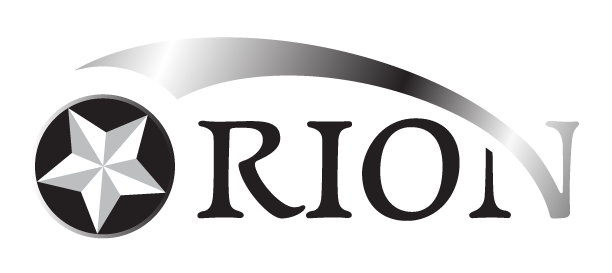 2022/2023Curriculum PolicyIntroduction Our prime objective at Orion School is to enable everyone, regardless of ability, to develop his or her maximum potential through a stimulating and challenging curriculum and by carefully monitoring each Pupil’s academic and social progress.At Orion School we have high standards and expectations of all our Pupils. We are aware that we are responsible for ensuring that our Pupils leave us as confident, skilled, and moral citizens ready to be successful in an ever-changing world. We want to maintain a community where all at Orion feel valued, cared for and where they respect those around them.  We go about achieving this through our core ethos of ambition, determination and success which is embedded in the rationale for our curriculum at all Key Stages. With all our Pupils, no matter what their start point we want to drive ambition, foster self-determination; and inspire success and it is our intention through the curriculum that all Pupils will:Be AmbitiousBe confident, happy, and self-awareBe able to realise their own potential and have plans for the futureHave high-expectations of themselves and othersHave greater choice and opportunityHave the chance to be creativeHave freedom and independenceBe DeterminedBe dedicated and hardworkingBelieve they can achieve Have ‘grit’ to keep trying and bounce back from challengesHave enquiring minds with the ability to problem solveBe challenged and stretched Be SuccessfulAchieve their academic and vocational learning goalsHave sound literacy, numeracy, and essential skills for lifeBe equipped for further study and the world of workHave the ability to communicate and interact with othersBe responsible citizens with strong British ValuesEverything we do starts with the Pupil, a thorough knowledge of them and a determination to meet their needs in the most meaningful way. We work within the school community and beyond to develop our Pupils’ confidence so that they believe that anything is possible if they work hard enough.  By providing a range of opportunities, we enable all to achieve personal excellence in everything that they do. Our primary purpose is to support our Pupils to make the most appropriate choices for life beyond school.What We Intend to TeachWe want to provide young people with access to the experiences and skills necessary to equip them for life.  To achieve this, we have two distinct but interrelated curriculum strands to teach our Pupils knowledge, understanding and skills across a range of subjects as well as personal and wider work and life skills. The strands are:Academic DevelopmentCharacter Development  Academic DevelopmentThe main aim of the academic strand to the curriculum is to achieve:Knowledge, understanding and skills in a range of subjectsAchievement of recognised qualifications (mostly GCSE’s but also vocational and alternative courses)Opportunity to develop skills, attitudes and qualities which motivate and enable Pupils to learn beyond school and for the rest of their lives.Character Development The main aim of the character strand to the curriculum is to:Develop Pupil’s values of positivity, integrity, curiosity, empathy, and resilienceDevelop social skills which value and respect others in order to form positive relationshipsTeach Pupils how to self-regulate their behaviour and conductProvide the right knowledge and skills to help Pupils to move to the next stage in their educationPrepare Pupils for the world of work and ensure they become economically independent and successfulEnsure Pupils become active citizens who participate in their local, national, or international communitiesTo ensure Pupils are physically and emotionally healthy and safe and are able to make informed decisions about their wellbeingTo improve attendance and behaviourCurriculum DesignTeaching Backwards Approach We have used a teaching backwards approach when designing the sequences of learning across our curriculum. In each subject we begin planning with the end goal in mind, so we know exactly what levels of knowledge and skills we expect our Pupils to achieve. This helps our teachers design a sequence of lessons more effectively, resulting in Pupils achieving the goals of a course or unit - that is, actually learning what they are expected to learn.In motor vehicle studies for example, the teacher begins by reviewing the learning outcomes Pupils are expected to meet by the end of the course. A cross-curricular unit is created that provides Pupils with a range of meaningful learning opportunities, enhancing their understanding of each topic. A list of essential knowledge, skills, and concepts that Pupils need to learn during a unit is developed and using this information the teacher creates a final assessment. At the end of each term, this final assessment is used to measure progress and identify gaps in learning.Curriculum Implementation The curriculum for each subject is divided into six half-term ‘cycles’. Each cycle contains a discrete body of knowledge and, at the end of each cycle, knowledge is tested through formal written assessments. Parents receive reports on their child’s progress at the end of each full term, three times per year. Deeper LearningOur schemes of work have been designed so that Pupils retain and build knowledge (concepts) and skills overtime to enable them to independently apply this to a range of contexts. To achieve ‘deeper learning’ teachers plan a range of learning opportunities for Pupils to make deep connections between learning and understanding. This leads to Pupils connecting taught knowledge and skills to the world they live in with action and purpose. We use Bloom’s Taxonomy to help us identify higher levels of thinking and in establishing appropriate levels of challenge and pitch. It also provides a shared language to describe where a Pupil is on the learning journey towards deep understanding of the concept or skill.Our Pupils study fewer topics in greater depth, with the expectation that we don’t move on to the next topic until all our Pupils have a secure understanding or ‘mastery’ of the current topic. Pupils are provided with the time and space to gain this secure understanding. In our lessons you will typically see all Pupils grappling with the same challenging content, with teachers providing additional support for Pupils who need it. Rather than moving on to new content, our higher attainers are expected to produce work of greater depth and flair.Instructional StrategiesWe have used Barak Rosenshine’s Principles of Instruction (2012) and our own experience of what works in the classroom to develop our teaching and learning approach, to allow the mastery method to be effective. These include:Beginning each lesson with a review of previous learning Presenting new material in small steps with Pupil practice after each step.Asking large numbers of questions and to all Pupils. Providing models and worked examples Practicing any new material – allowing more time for guidance, questioning and repetition of processes ‘practice makes progress’.Checking for understanding frequently and correcting errors.Teaching for mastery – ensuring all obtain a high success rate, ensuring all Pupil’s in class are ready to move on.Providing scaffolding for difficult tasks – providing Pupils with a framework that easily allows them to progress - as competency grows scaffolds can be removed.Independent practice Monthly and weekly reviews AssessmentOur assessment system is based on forecasting end of year attainment for Pupils and on understanding that Pupil’s progress at different rates. It does not try to measure exact progress made but broadly determine whether a Pupil is on track to achieve their forecast or not.  As we have used a teaching backwards approach when designing the sequences of learning across our curriculum, we know what to expect Pupils to know by certain points in an academic year. At the end of each half term, we carry out an assessment of the learning during that term to indicate whether a Pupil is working securely, keeping pace, or not. We therefore have six assessment points per year.Pupils are graded at each assessment point using the grading framework as follows:End of term reports on progress are sent home to parents at the end of each full term (3 reports per year).Spiritual, Moral, Social and Cultural Development We recognise that the personal development of our Pupils plays a significant part in their ability to achieve ambitious goals and live life to the full.  As such, the spiritual, moral, social, and cultural (SMSC) enrichment of our Pupils is at the heart of the school’s curriculum.Through the curriculum we will promote a broad set of values which will include valuing ourselves, our families and other relationships, the wider groups to which we belong, the diversity in our society and the environment in which we live.  These common values will permeate all aspects of the curriculum and school life at Orion. Our aim is that by instilling and developing these values in our Pupils, they will leave us thoughtful, responsible, engaged members of society. Subject areas such as English and personal and social development will have more explicit roles in the delivery, however all subjects will contribute to SMSC providing positive opportunities for Pupils to:Explore beliefs and experience; respect faiths, feelings, and values; enjoy learning about oneself, others, and the surrounding world; use imagination and creativity; reflect.Recognise right and wrong; respect the law; understand consequences; investigate moral and ethical issues; offer reasoned views and have an appreciation of British Values.Investigate and moral issues; appreciate diverse viewpoints; participate, volunteer, and cooperate; resolve conflict; engage with the fundamental values of British democracy.Appreciate cultural influences; appreciate the role of Britain's parliamentary system; participate in culture opportunities; understand, accept, respect, and celebrate diversity.Through perception and sensitivity, tolerance, and respect for others as individuals and in groups we will also expect Pupils to develop questioning, enquiring minds and learn how to express their ideas appropriately. SMSC themes will be embedded in all subject areas, delivered in personal and social lessons as well as be enhanced through pastoral work, through the use of SMSC spotlight topics for discussion and extra-curricular activities. Literacy and Mathematics We consider literacy and mathematics to be life skills and are developed not just in English and mathematics, but across the whole curriculum. We want all our Pupils to have the confidence to read, write, speak, and listen competently and clearly. Similarly, mathematical skills will also be developed across the whole curriculum. This involves Pupils having the confidence and competence to use numbers and measures effectively. We will create opportunities for reading each day and promote the importance of literacy and mathematics for future careers and life beyond school.We believe that literature unlocks the world, allowing an understanding of culture, history, society, and politics that might otherwise be closed off. It is about people and emotions, unlocking feelings we might never have seen played out or felt ourselves. It allows humans to think deeply, and form an understanding about, issues that might never have been in their consciousness without it. Curriculum ContentAll Pupils study a wide range of core and foundation subjects through a secondary style model where Pupils move around the school for all subject specific learning. In both KS3 and KS4 differentiated pathways linked to destinations are available to enable Pupils to be challenged at the most appropriate level to them and to prepare them for adulthood and the world of work. This model allows for total flexibility across subjects and levels, some Pupils may be working at higher levels in some subject areas and lower levels in others. There is a range of qualification attainment levels available from Entry Level to level 1 and 2 as well as GCSE in all subject areas. All Pupils will be able to move up levels and be adequately challenged and supported. More able Pupils can move up levels quickly or complete qualifications in a shorter period, whereas Pupils less able, or those with complex needs, challenging behaviour or SEN can be supported to achieve at entry level rather than at GCSE or level 1 or 2 until ready. As well as the full range of core subjects, Pupils will study Humanities, Technology, The Arts and Physical Education in a dynamic, creative, and supportive environment. Orion’s status as an Automotive and Engineering centre will reflect a commitment to technology-based study for our Pupils with the provision of Motor Vehicle Studies and Science, Technology, Engineering and Mathematics (STEM) workshops.Key Stage 3 At Key Stage 3, all Pupils follow English, Mathematics, Science, Art, History, ICT, Personal and Social Development, Physical Education, and Technology. The Key Stage 3 curriculum develops a strong foundation for these subject areas, strengthening skills and building knowledge required for further study, whilst striving to develop a passion and enthusiasm for learning.Key Stage 4 All Key Stage 4 Pupils are taught the core subjects of English, Mathematics, and science as well as their choice of foundation subject’s pathways and physical education. Individual pathways are based on the interests, abilities and aptitude of Pupils and they are supported at an individual level to help them choose the pathways that are right for them. They have choice of a range of GCSE and Vocational qualifications. Personalised Learning and Inclusion We personalise learning by providing support and challenge so that Pupils make the progress they are capable of. All Pupils sit base-line tests in literacy and numeracy at the start of each year, along with assessments to establish personal, social, and emotional needs. From base-line tests, Pupil’s strengths, needs, and interests are used to plan their personalised learning and commitment is given to providing the best learning opportunities, including access to resources, and learning programmes that link classroom learning to life skills for all Pupils. Alongside the traditional curriculum, support will be provided to help Pupils who have special educational needs or disabilities so that they can fully access learning. Partisan Political ViewsThe expression of partisan political views within our curriculum will be explicitly avoided, teaching and support staff will ensure that their personal views are not directly or indirectly imparted through the delivery of the curriculum and any visitors or guest speakers will be monitored in line with the schools ‘No Platform Policy’ to meet the Government’s commitment to the Prevent Strategy.Staff will take steps, in every aspect of their work, to ensure that when political issues are discussed or arise, Pupils will be made aware that there are normally countervailing views, and a balance will be struck between the opinions and beliefs discussed. This may be during lessons, or when extra-curricular activities within the school such as debates take place or using external speakers. This does not mean that political ideas cannot be discussed. However, for our school to meet Independent School Standards, Pupils should continue to learn about public institutions and services, including those of a political nature, and be introduced to fundamental values that have a political dimension. Subjects such as history and citizenship studies will be taught more effectively with reference to the political context. But Pupils will not be indoctrinated or unduly influenced by the promotion of partisan political viewsProviding High Quality TeachingHigh quality teaching will enable Pupils to enjoy their learning and ensure they are well prepared for future success in all aspects of their life. We aim to develop in all Pupils:A sense of enquiry, the ability to question, solve problems and argue rationallyA willingness to apply themselves and an aptitude for learningKnowledge and skills relevant to adult life and employment in a changing worldLiteracy, numeracy and competence and the use of information technologyTo develop their creative, critical awareness, empathy, and sensitivityA recognition of their own and others’ achievement, in school and beyondSelf-esteem, self-worth, and self-confidenceThe skills of working as an individual and as a member of a group or teamAppropriate moral and spiritual values and tolerance of othersTo value everyone in an atmosphere of mutual respect.Careers Education, Information Advice and GuidanceCareers Education, Information Advice and Guidance (CEIAG) will be provided to all Pupils as part of the curriculum. Careers education in the curriculum will be a vital means of giving all Pupils the skills, knowledge and understanding to manage their own lifelong learning and career development. Careers Education, Information, Advice and Guidance (CEIAG) will be an essential part of the support we offer to Pupils at Orion. Effective careers support will help to prepare our Pupils for the opportunities, responsibilities, and experiences of life; it will help them to make decisions and manage transitions as Pupils and workers.As options for Pupils become more varied and complex, it is vital that we support them to develop the knowledge and skills they need to make informed choices for their future. As a result, the careers programme will have a whole-school remit designed to complement the rest of the school curriculum. To achieve CEIAG objectives, we will utilise the Eight Gatsby Foundation Benchmarks, ensuring we fulfil our legal duties to provide a framework for good careers guidance development ensuring the best possible careers education, information, advice and guidance on both academic and technical qualifications and routes for our Pupils.Pastoral SupportThe curriculum does not only consist of the timetabled lessons which Pupils experience on a daily basis at school, but also of the pastoral time which they spend with their learning Pastoral tutor; and other activities which supplement and enhance their learning.Curriculum ImpactHow do we know whether our Pupils have learnt what was taught?We use regular and robust triangulated monitoring to evaluate the impact of our curriculum design. We review learning each term, talk with our children and provide feedback to move practice forward. We ensure that our children’s attainment and progress are in line or exceeding their potential. We measure this using national data (where appropriate), our curriculum schemes of work, awarding body assessment criteria and through termly monitoring evidence. Our curriculum ensures that we develop confident, skilled, and moral citizens ready to be successful in an ever-changing world.ResponsibilitiesThe Head of School has overall responsibility for ensuring the curriculum is implemented in line with this policy.  The Deputy Head has responsibility for planning and monitoring the delivery of the curriculum.Orion aims to ensure that: Lessons are challenging and have pace, rigour and direction for each of the Pupils.A range of relevant teaching styles are employed to ensure that Pupil’s individual needs are met.On-going assessment informs planning. Pupils learning progresses smoothly and prepares them for life beyond school. It is the teacher’s role through implementing the curriculum policy and practices, to ensure that they provide a variety of relevant experiences for Pupils in the classroom that serve to develop knowledge, skills and understanding and enable Pupils to value themselves as learners.Pupils will:Be treated as partners in their learning, contributing to the design of the curriculum. Have their individual needs addressed, both within Orion and extending beyond the classroom into the family and community.Be given additional support if they start to fall behind in their learning, helping them get back on track quickly. Receive co-ordinated careers education, information, advice, and guidance to enable them to make the appropriate curriculum choices at Key Stage 4. Parents will:Be consulted about their children’s learning and in planning their future education. Be confident that their child is receiving a high-quality education that is designed to meet their learning needs and which will equip them with the skills they need to thrive throughout their lives. Be informed about the curriculum on offer and understand the rationale behind it. The governing body will receive a termly report from the Head of School on: The standards reached in each subject compared with national and local benchmarks The standards achieved at the end of each key stage taking into account any important variations between groups of Pupils, subjects, courses and trends over time, compared with national and local benchmarks. The governing body will review this policy at least once a year and assess its implementation and effectiveness. The policy will be promoted and implemented throughout Orion. ACADEMIC Score %GradingNarrative91-100 %P*Making significant progress to improve on target/forecast81-90%P+Making progress to improve on target/forecast 61-80%PMaking progress to achieve target/forecast 50-60%P-Making progress but not enough to achieve target/forecastBelow 50%NNot making progressSubjectEntry Level PathwayLevel 1-2 PathwayEnglishFunctional Skills E1 E2 E3GCSE or Functional Skills L1 and L2MathematicsFunctional Skills E1 E2 E3GCSE or Functional Skills L1 and L2Science/ICTEntry Level Framework/ASDANASDAN Level 1 or GCSE FrameworkPEEntry Level FrameworkASDAN Level 1 or GCSE FrameworkPSHEEntry Level and Cross Curricular ASDAN Level 1and Cross CurricularCreative Studies Entry Level FrameworkGCSE FrameworkTechnicalMotor Vehicle Entry Level (ABC)Motor Vehicle Level 1 (IMI)